Óbarok Község Önkormányzat képviselő-testületének11/2018. (XI. 23.) önkormányzati rendeletea helyi építési szabályzatról és szabályozási tervről szóló 8/2001. (IV. 25.) önkormányzati rendelet módosításárólÓbarok Község Önkormányzatának Képviselő-testülete az épített környezet alakításáról és védelméről szóló 1997. évi LXXVIII. törvény 62. § (6) bekezdés 6. pontjában kapott felhatalmazás alapján, az Alaptörvény 32. cikk (1) bekezdés a) pontjában, a Magyarország helyi önkormányzatairól szóló 2011. évi CLXXXIX. törvény 13. § (1) bekezdés 1. pontjában és az épített környezet alakításáról és védelméről szóló 1997. évi LXXVIII. törvény 6. § (1) bekezdésében meghatározott feladatkörében eljárva, a településfejlesztési koncepcióról, az integrált településfejlesztési stratégiáról és a településrendezési eszközökről, valamint egyes településrendezési sajátos jogintézményekről szóló 314/2012. (XI. 8.) Korm. rendelet 38. § (2) bekezdésében biztosított jogkörében eljáró Fejér Megyei Kormányhivatal Állami Főépítész, Fejér Megyei Kormányhivatal Székesfehérvári Járási Hivatal Környezetvédelmi és Természetvédelmi Osztály, Duna-Ipoly Nemzeti Park Igazgatóság, Fejér Megyei Katasztrófavédelmi Igazgatóság, Közép-dunántúli Vízügyi Igazgatóság, Fejér megyei Kormányhivatal Népegészségügyi Főosztály, Budapest Főváros Kormányhivatala Közlekedési Főosztály, Fejér Megyei Kormányhivatal Székesfehérvári Járási Hivatal Örökségvédelmi Osztály, Fejér Megyei Kormányhivatal Földhivatali Főosztály, Pest Megyei Kormányhivatal Földművelésügyi és Erdőgazdálkodási Főosztály, Fejér Megyei Rendőr-főkapitányság, Veszprém Megyei Kormányhivatal Bányafelügyeleti Főosztály, Nemzeti Média és Hírközlési Hatóság Hivatala, Fejér Megyei Önkormányzat, Bicske Város Önkormányzata, Felcsút Község Önkormányzata, Szárliget Község Önkormányzata, Újbarok Község Önkormányzata véleményének kikérésével és a partnerségi egyeztetés szabályairól szóló 3/2017. (IV. 28.) önkormányzati rendeletnek megfelelően a következőket rendeli el:1. § 	(1) A helyi építési szabályzatról és szabályozási tervről szóló 8/2001. (IV. 25.) önkormányzati rendelet (továbbiakban: HÉSZ) 14. §-a következő (2a), (2b) bekezdéssel egészül ki:„(2a) A Z* övezetben épület nem építhető, de a zöldterület funkciójához kapcsolódó műtárgy, továbbá vízgazdálkodási műtárgy, vízvisszatartó tározó elhelyezhető. (2b) A vízgazdálkodási műtárgy körül védelmi céllal kerítés létesíthető.”2. § 	A HÉSZ mellékletét képező belterületi szabályozási terv tervezési területre vonatkozó normatartalma helyébe jelen rendelet 1. melléklete szerinti szabályozási terv tervezési területre vonatkozó normatartalma lép.3. § 	(1) Hatályát veszti a HÉSZ 12. § (11)-(13) bekezdése.(2) Jelen rendelet a kihirdetést követő napon lép hatályba, s a következő napon hatályát veszti.	Mészáros Kartal	Hopka Rita	polgármester 	jegyzőmelléklet a 11/2018. (XI. 23.) rendelethez: Belterületi szabályozási tervlap módosítása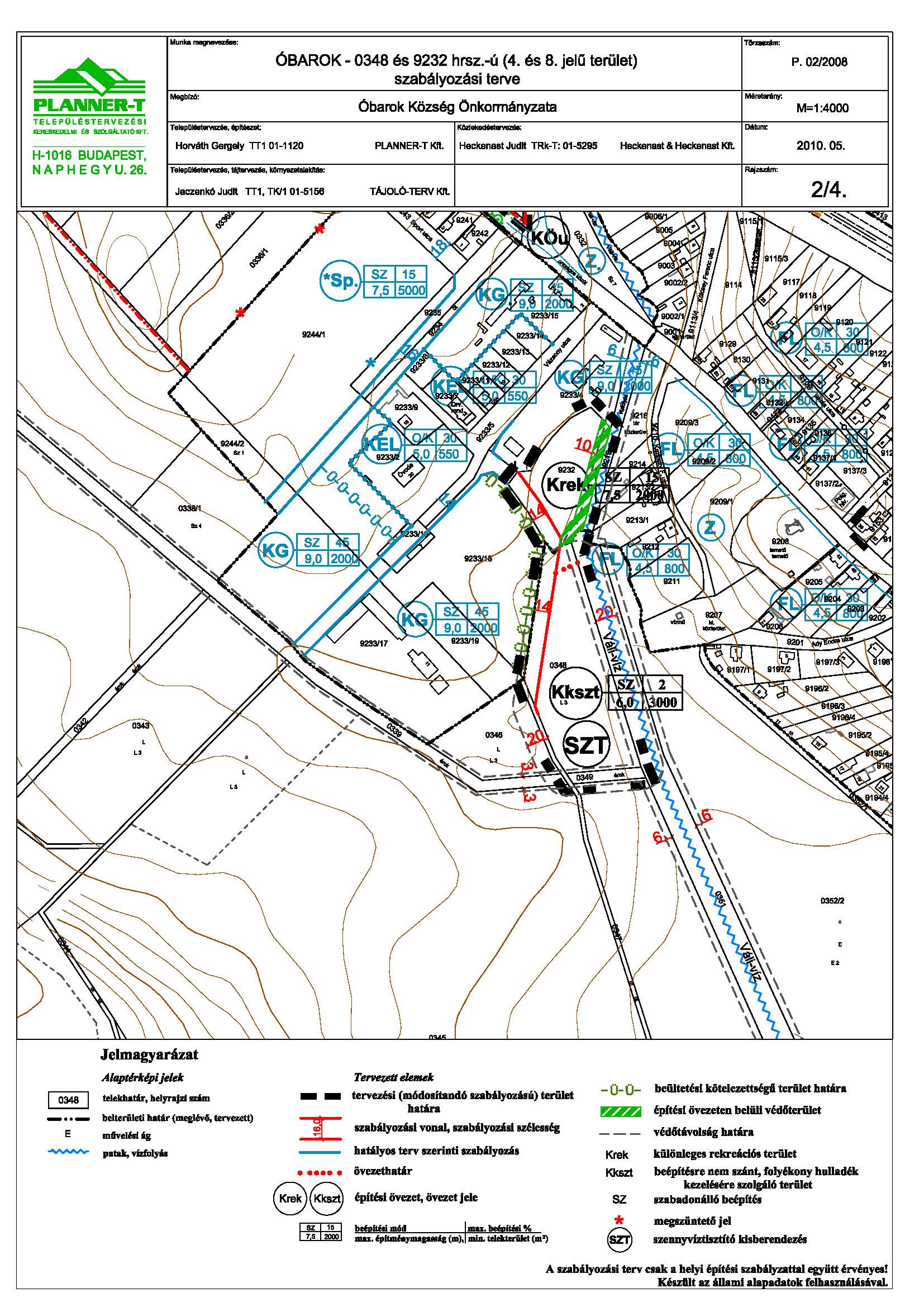 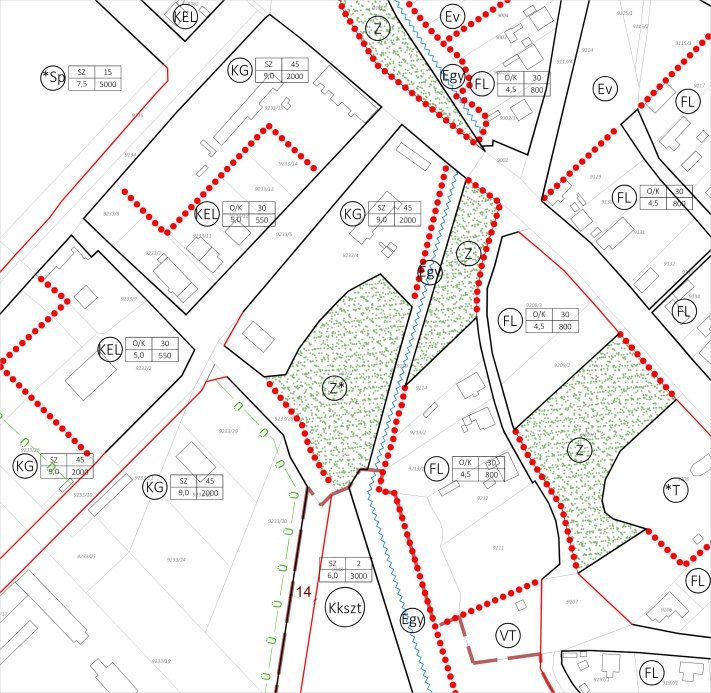 